Variazione limite Versamento Iva Adhoc Revolution WebEntrare in Amministrazione e finanza > Impostazioni > Iva > Parametri Iva. Inserire in Dati annuali iva una nuova riga con il nuovo anno, la periodicità, il versamento minimo iva di 100,00 e acconto 103,29.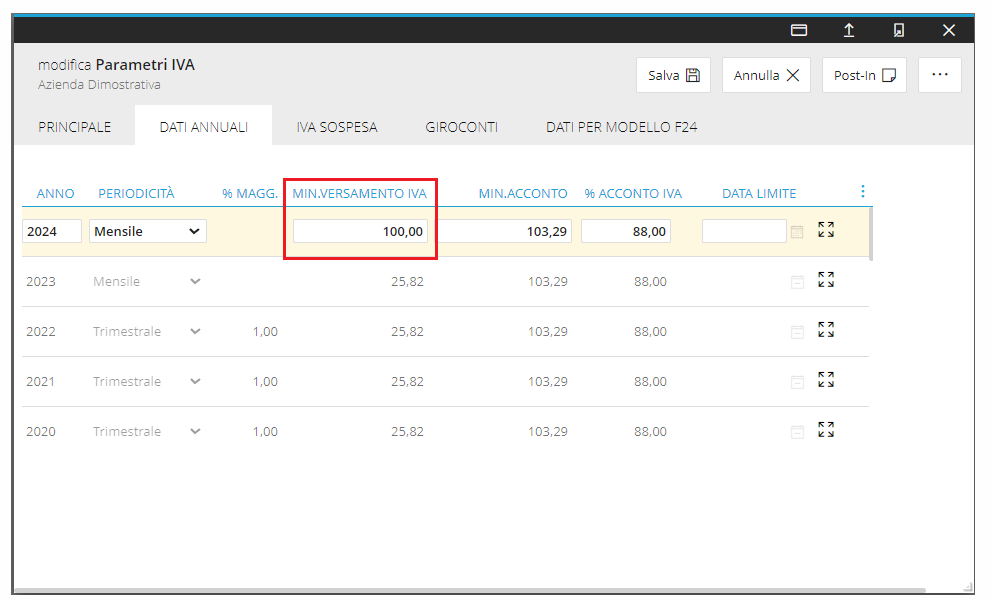 